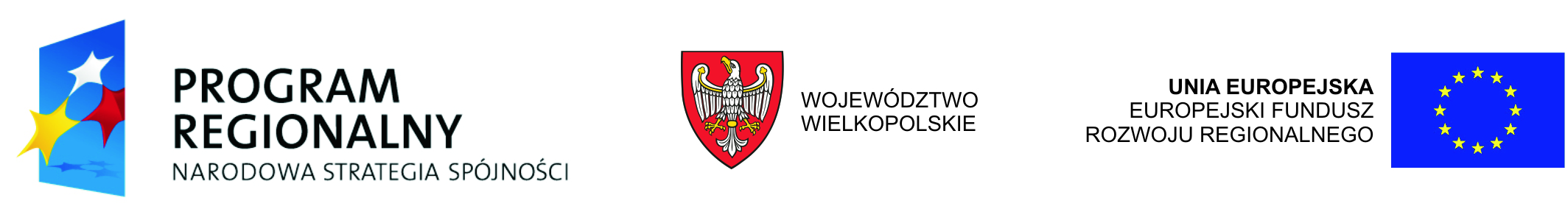 Informacja o warunkach dofinansowania udziału jednostek samorządu terytorialnego i/lub stowarzyszeń samorządów lokalnych i/lub spółek, których głównym udziałowcem jest  samorząd, posiadających siedzibę w Województwie Wielkopolskim, 
w targach inwestycyjnych Expo Real w Monachium 4-6.10.2017.Udział w targach organizowany jest w  ramach Wielkopolskiego Regionalnego Programu Operacyjnego na lata 2014-2020, Działanie 1.4, Poddziałanie 1.4.2  Promocja Gospodarcza regionu, projekt pozakonkursowy „GOSPODARNA WIELKOPOLSKA”.1. Organizatorem udziału w w/w targach, zwanych dalej „Targami”, jest Urząd Marszałkowski Województwa Wielkopolskiego. 2.  Nabór na Targi prowadzony jest w trybie konkursowym. Udział w konkursie otwarty jest dla:      - jednostek samorządu terytorialnego,      - stowarzyszeń samorządów lokalnych,       - spółek samorządowych,     zwanych dalej „Beneficjentem”, posiadających siedzibę w Województwie Wielkopolskim, które zgłoszą obiekt zabytkowy w celu pozyskania inwestora dla jego rewaloryzacji przy ewentualnej zmianie funkcji. a. Beneficjent zobowiązany jest przesłać dokumentację obiektu ze zdjęciami (minimum 5) oraz wypełnioną dokumentację zgłoszeniową podpisaną przez uprawnioną do podejmowania zobowiązań osobę. b. Beneficjent zobowiązuje się do pełnego uczestnictwa w targach poprzez promowanie zgłoszonego przez siebie obiektu zabytkowego. W tym celu Beneficjent może korzystać ze stoiska Województwa Wielkopolskiego.       c.  Obiekt zabytkowy, o którym mowa w podpunkcie a i b musi być zlokalizowany na terenie  Województwa Wielkopolskiego.3.  Wyboru projektów do prezentacji podczas Expo Real dokona Komisja w  składzie:Dwóch przedstawicieli Departamentu Gospodarki UMWWPrzedstawiciel Biura Prawnego UMWW4. Organizator ustala kryteria konkursowe, które są zawarte w Formularzu zgłoszeniowym. 5. Określa się liczbę podmiotów uczestniczących w Targach od minimalnie 5 Beneficjentów. Dofinansowanie może otrzymać jedna osoba reprezentująca danego Beneficjenta uczestniczącego w Targach. 6. Udział w projekcie następuje na podstawie Umowy o dofinansowanie. 7. W ramach dofinansowania udziału, o którym mowa  w punkcie 5 :Urząd Marszałkowski Województwa Wielkopolskiego zobowiązuje się do zapewnienia 
     i opłacenia:wejściówek na targidostępu i miejsca na stoisku targowym zorganizowanym przez UMWWnoclegów (zakwaterowanie w hotelach wybranych przez Urząd Marszałkowski), tylko na czas trwania targów i noc poprzedzającą targi (tj. trzech noclegów) Expo Real w Monachium w terminie 3-6.10.2017 r.transportu wewnętrznego, tj. z/na lotnisko lub dworzec kolejowy oraz na trasie          hotel – targi - hotel.Uczestnik targów  organizuje i opłaca:podróż z Polski do Monachium (Niemcy) i z powrotemkoszty wyżywienia (z wyjątkiem śniadania wliczonego w cenę noclegu)wszelkie inne koszty związane z wyjazdem na targi (inne niż wymienione 
w punkcie , tj. np. ubezpieczenie, itp.) 8. Informacja o miejscu zakwaterowania dla zakwalifikowanych do udziału w targach      Beneficjentów zostanie podana z 7 - dniowym wyprzedzeniem.9. Beneficjent zobowiązuje się do umieszczenia na stronie internetowej reprezentowanej przez siebie jednostki informacji dotyczących udziału w Projekcie, na które otrzymał dofinansowanie wraz z odnośnikiem do strony UMWW (www.umww.pl). Informacja zamieszczona zostanie w dziale „Aktualności”, a w przypadku braku takiego działu 
– w innym miejscu, wskazanym przez Beneficjenta i zatwierdzonym przez UMWW. 10. W przypadku naruszenia umowy o dofinansowanie, Beneficjent zostanie zobowiązany do zwrotu wszystkich poniesionych przez Urząd Marszałkowski wydatków, związanych 
z uczestnictwem Beneficjenta w targach.11. W przypadku udziału w targach jakiejkolwiek osoby towarzyszącej, niezbędne jest szczegółowe uzasadnienie konieczności jej udziału, przy czym UMWW nie pokrywa żadnych kosztów związanych z jej udziałem. Korzystanie z zapewnionego przez UMWW transportu oraz udział w targach może mieć miejsce tylko w wyjątkowo uzasadnionych sytuacjach.12. Beneficjent zobowiązuje się w terminie do 30 dni po zakończeniu udziału w targach do wypełnienia ankiety ewaluacyjnej, która zostanie mu przekazana przez Organizatora.					………………………………………………..					                               Podpis